VILLE DE CLÉRY-SAINT-ANDRÉ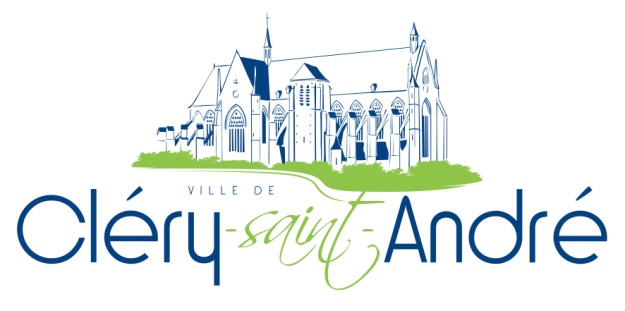 DEMANDE DE SUBVENTION AU TITRE DE L’ANNÉE 2019A retourner à la mairie avant le 1er mars 2018 par voie postale (94 rue du Maréchal Foch) ou par voie électronique (accueil@clery-saint-andre.com).Demande de subvention auprès de la commune de Cléry-Saint-AndréListe des pièces à fournirPièces à joindre tous les ans à l’appui de la demande de subvention : Le formulaire de demande de subvention complété et signé La présentation du budget de l’association sur le modèle suivant Une copie du PV de la dernière assemblée générale La dernière composition du bureau et/ou du conseil d’administration de l’associationPièces à joindre uniquement en cas de première demande de l’association (ou de changement de raison sociale) Une copie de statuts Une copie du récépissé de déclaration de l’association en Préfecture Un relevé d’identité bancaireDemande de subvention auprès de la commune de Cléry-Saint-AndréPrésentation du budget de l’association1 – Organisme demandeurRaison sociale : ……………………………………………………………………………………………………………………Activité principale de l’association : ………………………………………………………………………………………………………………….………………………………………………………………………………………………………….Adresse du siège  : …………………………………………………………………………………………………………….Adresse de correspondance (si différente)  : ……………………………………………………………… ….. …………………………………….……………………………………………………………………………Statut :  Association loi 1901   Autre ……………………………………………………………………………2 – Coordonnées des responsables associatifsNom et Prénom du Président : ……………………………………………………………………………………………Adresse postale du Président : ……………………………………………………………………………………………Tél. président : ……………………………………………. Mail Président ……………………………………………Nom et Prénom de la personne chargée du dossier de demande de subvention (si différente) : ……………………………………………………………………………………………………………………….Fonction : …………………………………………………….    Téléphone : ……………………………………………..3 – Objet de la demande de subventionLa présente subvention demandée pour l’année 2019 concerne : Le fonctionnement courant de l’association Un projet exceptionnel ou un projet d’investissement (détailler ci-dessous)Des modifications importantes du fonctionnement de l’association sont elles prévues ou sont-elles intervenues depuis mars 2018 (créations d’activité, changements de lieux…) ?4 – Effectifs de l’associationNombre d’adhérents à jour de cotisation en 2017 : …………………….Nombre d’adhérents à jour de cotisation en 2018 : …………………….Tarif moyen de la cotisation adulte :Tarif moyen de la cotisation enfant :Nombre de bénévoles : …………………                              Nombre de salariés  : ……………………..Statut des salariés : Salariés en CDD  - Nombre : …………… Salariés en CDI  - Nombre : …………….. Salariés en contrat aidés (contrats d’insertion, emploi d’avenir, service civique…)  - Nombre : …………… Salariés mis à disposition par un groupement d’employeur (GEVL, Profession sports Loiret) ou une fédération sportive - Nombre : …………….. Intervenant extérieur agissant en tant que prestataire - Nombre : ……………..5 – Intérêt localL’association destine son intervention à un rayonnement : Communal                    Intercommunal (Cléry-Saint-André et le Val d’Ardoux) Local (Ouest orléanais, Sologne…)                   Départemental Régional                        National                     Autre : ……………………………………6 – SignatureJe soussigné …………………………………………………….., agissant en qualité de …………………….., atteste que l’ensemble des renseignements contenus dans le présent formulaires sont exacts et m’engage à utiliser le montant éventuel de la subvention conformément à mon objet social et à l’usage déclaré dans le cadre de la demande. Je m’engage à transmettre copie de mon bilan ou compte de résultat rendant compte de l’utilisation de la subvention à la mairie et à tenir informé la commune de Cléry-Saint-André de la date de mon Assemblée générale d’approbation des comptes.A ………………………… le ………………………………………DEPENSESAu dernier exercice clos : 20…Prévisionnel 2019RECETTESAu dernier exercice clos : 20…Prévisionnel 2019Achat de matériels et fournituresCotisations des adhérentsAchat de matériels et fournituresSponsors et mécénat privéAchat de prestations de serviceProduit des manifestations organisées (Loto, Tombola, Voyage…)Achat de prestations de serviceSubventions :EtatConseil régional du CentreConseil départemental du Loiret Intercommunalité(s)Commune de Cléry-Saint-AndréCommune de DryCommune de Mareau-aux-PrésCommune de Mézières-les-CléryAutres communesDépenses liées à l’organisation de manifestationsSubventions :EtatConseil régional du CentreConseil départemental du Loiret Intercommunalité(s)Commune de Cléry-Saint-AndréCommune de DryCommune de Mareau-aux-PrésCommune de Mézières-les-CléryAutres communesAssurancesSubventions :EtatConseil régional du CentreConseil départemental du Loiret Intercommunalité(s)Commune de Cléry-Saint-AndréCommune de DryCommune de Mareau-aux-PrésCommune de Mézières-les-CléryAutres communesDépenses de personnel et rémunération d’intervenants assimilés (dont charges sociales)Subventions :EtatConseil régional du CentreConseil départemental du Loiret Intercommunalité(s)Commune de Cléry-Saint-AndréCommune de DryCommune de Mareau-aux-PrésCommune de Mézières-les-CléryAutres communesCharges financièresContrepartie des emplois aidés (ASP)Charges financièresProduits financiersAutres dépensesAutres produitsTOTAL DES DEPENSESTOTAL DES RECETTES